РЕШЕНИЕЗаслушав информацию заместителя председателя Городской Думы Петропавловск-Камчатского городского округа – председателя Комитета 
по местному самоуправлению и социальной политике Воровского А.В., 
в соответствии с Решением Городской Думы Петропавловск-Камчатского городского округа от 26.06.2013 № 90-нд «О порядке регулирования отношений, связанных с формированием, финансовым обеспечением наказов избирателей
в Петропавловск-Камчатском городском округе и контролем за их выполнением» Городская Дума Петропавловск-Камчатского городского округаРЕШИЛА:	1. Внести в перечень наказов избирателей Петропавловск-Камчатского городского округа на 2019 год, поступивших депутатам Городской Думы Петропавловск-Камчатского городского округа, утвержденный решением Городской Думы Петропавловск-Камчатского городского округа от 27.06.2018 
№ 198-р (далее - перечень), изменения согласно приложению к настоящему решению.2. Направить настоящее решение Главе Петропавловск-Камчатского городского округа для учета внесенных в перечень изменений в бюджете Петропавловск-Камчатского городского округа на 2019 год и плановый период 
2020-2021 годов.3. Направить настоящее решение в газету «Град Петра и Павла» 
для опубликования и разместить на официальном сайте Городской Думы Петропавловск-Камчатского городского округа в информационно-телекоммуникационной сети «Интернет».Приложение к решению Городской Думы Петропавловск-Камчатского 
городского округа от 30.10.2019 № 555-рИзменения в перечень наказов избирателей Петропавловск-Камчатского городского округа на 2019 год, 
поступивших депутатам Городской Думы Петропавловск-Камчатского городского округа1. Строку восьмую изложить в следующей редакции:2. Строку десятую изложить в следующей редакции:3. Строку четырнадцатую изложить в следующей редакции:4. Строку двадцатую изложить в следующей редакции: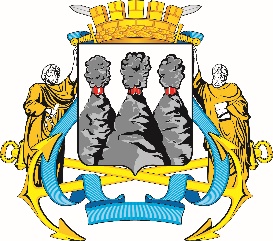 ГОРОДСКАЯ ДУМАПЕТРОПАВЛОВСК-КАМЧАТСКОГО ГОРОДСКОГО ОКРУГАот 30.10.2019 № 555-р23-я сессияг.Петропавловск-КамчатскийО внесении изменений в перечень наказов избирателей Петропавловск-Камчатского городского округа на 2019 год, поступивших депутатам Городской Думы Петропавловск-Камчатского городского округа, утвержденный решением Городской Думы Петропавловск-Камчатского городского округа от 27.06.2018 № 198-рПредседатель Городской Думы Петропавловск-Камчатского городского округаГ.В. Монахова«7.Гусейнов Рамазан Валимамед оглыОськин Сергей ВикторовичСароян Саргис АгасиевичРемонт пола в рекреации 2 этажа старшей школы (приобретение керамической плитки) в муниципальном бюджетном общеобразовательном учреждении «Средняя школа № 20» Петропавловск-Камчатского городского округа200 000Управление образования администрации Петропавловск-Камчатскогогородского округа»;«7.Гусейнов Рамазан Валимамед оглыОськин Сергей ВикторовичСароян Саргис АгасиевичРемонт учебного класса в муниципальном автономном общеобразовательном учреждении «Средняя школа № 45» Петропавловск-Камчатского городского округ150 000Управление образования администрации Петропавловск-Камчатскогогородского округа»;«7.Гусейнов Рамазан Валимамед оглыОськин Сергей ВикторовичСароян Саргис АгасиевичУстройство спортивной площадки с установкой беспылевого покрытия для муниципального автономного дошкольного образовательного учреждения «Детский сад № 3 комбинированного вида»200 000Управление образования администрации Петропавловск-Камчатскогогородского округа»;«7.Гусейнов Рамазан Валимамед оглыОськин Сергей ВикторовичСароян Саргис АгасиевичРемонт физкультурного зала муниципального автономного дошкольного образовательного учреждения «Детский сад № 7 комбинированного вида»300 000Управление образования администрации Петропавловск-Камчатскогогородского округа»;«7.Гусейнов Рамазан Валимамед оглыОськин Сергей ВикторовичСароян Саргис АгасиевичПриобретение оборудования для оснащения уличной спортивной площадки муниципального автономного дошкольного образовательного учреждения «Детский сад № 17 общеразвивающего вида»200 000Управление образования администрации Петропавловск-Камчатскогогородского округа»;«7.Гусейнов Рамазан Валимамед оглыОськин Сергей ВикторовичСароян Саргис АгасиевичПриобретение детских скамеек для игровых площадок муниципального автономного общеобразовательного учреждения «Начальная школа - детский сад № 52» 200 000Управление образования администрации Петропавловск-Камчатскогогородского округа»;«7.Гусейнов Рамазан Валимамед оглыОськин Сергей ВикторовичСароян Саргис АгасиевичТекущий ремонт твердого покрытия на территории муниципального автономного дошкольного образовательного учреждения «Детский сад              № 56 комбинированного вида»200 000Управление образования администрации Петропавловск-Камчатскогогородского округа»;«7.Гусейнов Рамазан Валимамед оглыОськин Сергей ВикторовичСароян Саргис АгасиевичПроведение учебно-тренировочных сборов в муниципальном автономном учреждении дополнительного образования «Детско-юношеская спортивная школа № 2»50 000Управление образования администрации Петропавловск-Камчатскогогородского округа»;«9.Слыщенко Константин КонстантиновичЗикратов Александр ВладимировичРясная Виктория ИвановнаУкрепление материально-технической базы муниципального автономного дошкольного образовательного учреждения «Детский сад 
№ 1 комбинированного вида»50 000Управление образования администрации Петропавловск-Камчатскогогородского округа»;«9.Слыщенко Константин КонстантиновичЗикратов Александр ВладимировичРясная Виктория ИвановнаУкрепление материально-технической базы муниципального автономного дошкольного образовательного учреждения «Детский сад 
№ 4 комбинированного вида»50 000Управление образования администрации Петропавловск-Камчатскогогородского округа»;«9.Слыщенко Константин КонстантиновичЗикратов Александр ВладимировичРясная Виктория ИвановнаУкрепление материально-технической базы муниципального бюджетного дошкольного образовательного учреждения «Детский сад № 10 комбинированного вида»50 000Управление образования администрации Петропавловск-Камчатскогогородского округа»;«9.Слыщенко Константин КонстантиновичЗикратов Александр ВладимировичРясная Виктория ИвановнаИзготовление мебели для кабинета психолога муниципального бюджетного дошкольного образовательного учреждения «Детский сад 
№ 26 общеразвивающего вида»100 000Управление образования администрации Петропавловск-Камчатскогогородского округа»;«9.Слыщенко Константин КонстантиновичЗикратов Александр ВладимировичРясная Виктория ИвановнаОрганизация проведения юбилея муниципального бюджетного дошкольного образовательного учреждения «Детский сад № 26 общеразвивающего вида»100 000Управление образования администрации Петропавловск-Камчатскогогородского округа»;«9.Слыщенко Константин КонстантиновичЗикратов Александр ВладимировичРясная Виктория ИвановнаУкладка «мягкого» асфальта для муниципального автономного дошкольного образовательного учреждения «Детский сад № 29 комбинированного вида»100 000Управление образования администрации Петропавловск-Камчатскогогородского округа»;«9.Слыщенко Константин КонстантиновичЗикратов Александр ВладимировичРясная Виктория ИвановнаУкрепление материально-технической базы муниципального бюджетного дошкольного образовательного учреждения «Детский сад № 40 комбинированного вида»50 000Управление образования администрации Петропавловск-Камчатскогогородского округа»;«9.Слыщенко Константин КонстантиновичЗикратов Александр ВладимировичРясная Виктория ИвановнаОформление музыкального зала муниципального бюджетного общеобразовательного учреждения «Средняя школа № 17 
им. В.С. Завойко» Петропавловск-Камчатского городского округа – дошкольная ступень150 000Управление образования администрации Петропавловск-Камчатскогогородского округа»;«9.Слыщенко Константин КонстантиновичЗикратов Александр ВладимировичРясная Виктория ИвановнаОплата проезда и проживания участников хореографических коллективов муниципального автономного учреждения культуры «Городской дом культуры «СРВ» на обучение за пределы Камчатского края на Всемирную танцевальную олимпиаду330 000Управление культуры, спорта и молодежной политики администрации Петропавловск-Камчатскогогородского округа»;«9.Слыщенко Константин КонстантиновичЗикратов Александр ВладимировичРясная Виктория ИвановнаОплата проезда, проживания и участия коллектива Народного театра танца «Контрасты» муниципального автономного учреждения культуры «Городской дом культуры «СРВ» в III Международном фестивале-конкурсе «Серебряный дождь»60 000Управление культуры, спорта и молодежной политики администрации Петропавловск-Камчатскогогородского округа»;«9.Слыщенко Константин КонстантиновичЗикратов Александр ВладимировичРясная Виктория ИвановнаРемонт и модернизация гардероба муниципального бюджетного общеобразовательного учреждения «Основная школа № 5» Петропавловск-Камчатского городского округа210 000Управление образованияадминистрации Петропавловск-Камчатскогогородского округа»;«9.Слыщенко Константин КонстантиновичЗикратов Александр ВладимировичРясная Виктория ИвановнаПриобретение занавеса в актовый зал муниципального бюджетного общеобразовательного учреждения «Средняя школа № 17 
им. В.С. Завойко» Петропавловск-Камчатского городского округа250 000Управление образованияадминистрации Петропавловск-Камчатскогогородского округа»;«13.Кондратенко Геннадий ВладимировичРазработка проектно-сметной документации для устройства вентилируемого фасада здания муниципального автономного общеобразовательного учреждения «Средняя школа № 28 имени                      Г.Ф. Кирдищева» Петропавловск-Камчатского городского округа400 000Управление образования администрации Петропавловск-Камчатскогогородского округа«13.Кондратенко Геннадий ВладимировичРазработка проектно-сметной документации для устройства вентилируемого фасада здания муниципального автономного общеобразовательного учреждения «Средняя школа № 28 имени                      Г.Ф. Кирдищева» Петропавловск-Камчатского городского округа400 000Управление образования администрации Петропавловск-Камчатскогогородского округа»;«13.Кондратенко Геннадий ВладимировичУкрепление материально-технической базы муниципального автономного общеобразовательного учреждения «Средняя школа № 28 имени                     Г.Ф. Кирдищева» Петропавловск-Камчатского городского округа100 000Управление образования администрации Петропавловск-Камчатскогогородского округа»;«19.Цыганков Юрий АлександровичОплата расходов муниципального автономного учреждения культуры «Городской дом культуры «СРВ» на приобретение подарочной продукции в виде книг в рамках проведения мероприятий (книги С.В. Гаврилова «Такой незнакомый Петропавловск»)319 000Управление культуры, спорта и молодежной политики администрации Петропавловск-Камчатскогогородского округа«19.Цыганков Юрий АлександровичБлагоустройство территории муниципального бюджетного дошкольного образовательного учреждения «Детский сад № 45 общеразвивающего вида»130 000Управление образования администрации Петропавловск-Камчатскогогородского округа».«19.Цыганков Юрий АлександровичПроведение мероприятий для старшего поколения в муниципальном автономном учреждении культуры «Дом культуры и досуга «Апрель»50 000Управление культуры, спорта и молодежной политики администрации Петропавловск-Камчатского городского округа».«19.Цыганков Юрий АлександровичУкрепление материально – технической базы муниципального автономного учреждения культуры «Городской дом культуры «СРВ»1000Управление культуры, спорта и молодежной политики администрации Петропавловск-Камчатского городского округа».